												modulo  1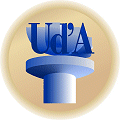 al magnifico rettoreuniversita’ degli studi “g. d’annunzio”via dei vestini, 3166100 chieti scaloTITOLO DEL PROGETTO PROPONENTIa) associazione studentesca con rappresentanze nella consulta studenti	        |__|b) associazione studentesca (minimo 50 associati)				        |__|denominazione associazione ____________________________________________________________delegati DEL presidente associazione:1) DELEGATO:  (cognome e nome)______________________________________________________________________domicilio, telefono, e-mail_________________________________________________________________2) DELEGATO:  (cognome e nome)______________________________________________________________________domicilio, telefono, e-mail_________________________________________________________________TIPOLOGIA DELLA INIZIATIVA:|__| - conferenza e/o seminari					|__| - cineforum|__| - rappresentazioni teatrali					|__| - visite d’istruzione/stage|__| - manifestazioni musicali					|__| - seminario di studio residenziale|__| - altro _____________________________________________________________________________PERIODO DI SVOLGIMENTO (1.01.2018 - 31.12. 2018)________________________________________DESCRIZIONE SINTETICA DELL’INIZIATIVA (MAX 10 RIGHE)______________________________________________________________________________________________________________________________________________________________________________________________________________________________________________________________________________________________________________________________________________________________________________________________________________________________________________________________________________________________________________________________________________________________________________________________________________________________________________________________________________________________________________________________________________________________________________________________________________________________________________________________________________________________________IMPORTO MASSIMO RICHIESTO A FINANZIAMENTO DELL’INIZIATIVA COMPRENSIVO DI IVA:______________________________________________________ IMPORTO MINIMO RICHIESTO A FINANZIAMENTO DELL’INIZIATIVA COMPRENSIVO DI IVA:_____________________________________________________modulo 2-11) motivazioni alla base dell’iniziativa (descrivere il contesto culturale e sociale di riferimento del progetto - max 10 righe)______________________________________________________________________________________________________________________________________________________________________________________________________________________________________________________________________________________________________________________________________________________________________________________________________________________________________________________________________________________________________________________________________________________________________________________________________________________________________________________________________________________________________________________________________________________________________________________________________________________________________________________________________________________________________2) Obiettivi dell’ iniziativa – max 10 righe______________________________________________________________________________________________________________________________________________________________________________________________________________________________________________________________________________________________________________________________________________________________________________________________________________________________________________________________________________________________________________________________________________________________________________________________________________________________________________________________________________________________________________________________________________________________________________________________________________________________________________________________________________________________________3) formulazione del progetto (riempire i campi seguenti)a) Descrizione dell’iniziativa (descrivere gli interventi programmati: max 10 righe)______________________________________________________________________________________________________________________________________________________________________________________________________________________________________________________________________________________________________________________________________________________________________________________________________________________________________________________________________________________________________________________________________________________________________________________________________________________________________________________________________________________________________________________________________________________________________________________________________________________________________________________________________________________________________Luogo di svolgimento_______________________________________________________________________________________Articolazione del progetto in fasi: una o più fasi di preparazione, una o più fasi di svolgimento, eventuale fase di realizzazione di materiali documentari, con i relativi tempi di attuazione (max 15 righe)_________________________________________________________________________________________________________________________________________________________________________________________________________________________________________________________________________________________________________________________________________________________________________________________________________________________________________________________________________________________________________________________________________________________________________________________________________________________________________________________________________________________________________________________________________________________________________________________________________________________________________________________________________________________________________________________________________________________________________________________________________________________________________________________________________________________________________________________________________________________________________________________________________________________________________________________________________________________________________________________________________________________modulo 2-2d) Eventuale partecipazione di relatori, ospiti o artisti: per ciascun relatore, ospite o artista allegare curriculum e lettera firmata di adesione all’iniziativa____________________________________________________________________________________________________________________________________________________________________________________________________________________________________________________________e) Eventuali collaborazioni con enti pubblici o privati esterni alla Ud’A, con indicazione di eventuali finanziamenti esterni ____________________________________________________________________________________________________________________________________________________________________________________________________________________________________________________________f) Eventuali patrocini ________________________________________________________________________________________________________________________________________________________________________g) Numero di studenti potenzialmente destinatari dell’iniziativa ________________________________________________________________________________________________________________________________________________________________________h) Numero di studenti attivamente coinvolti nell’organizzazione dell’iniziativa________________________________________________________________________________________________________________________________________________________________________i) Modalità di pubblicizzazione intesa a  promuovere la partecipazione degli studenti (max 5 righe)____________________________________________________________________________________________________________________________________________________________________________________________________________________________________________________________________________________________________________________________________________________________________________________________________________________________________l) Descrizione dell’eventuale materiale documentario che verrà prodotto a seguito dell’iniziativa (max 5 righe)____________________________________________________________________________________________________________________________________________________________________________________________________________________________________________________________________________________________________________________________________________________________________________________________________________________________________m) Indicazione di eventuali edizioni della stessa iniziativa svolte negli anni accademici precedenti.____________________________________________________________________________________________________________________________________________________________________________________________________________________________________________________________________________________________________________________________________________________________________________________________________________________________________												modulo 3 piano finanziario dettagliato per voci di costo (per l’importo massimo richiesto)modulo  4Il Presidente dell’Associazione studentesca di cui alla lettera A) del modulo1…………………………………………………………………………………….il Presidente dell’Associazione studentesca di cui alla lettera B) del modulo1……………………………………………………………………………………designa quali delegati del Presidente dell’Associazione………………………………………..  nei confronti dell’Università e dei terzi per tutto quanto attiene alla regolare esecuzione ed attuazione dell’iniziativa, gli studenti:delegato del presidente dell’associazione:delegato del presidente dell’associazione:IL PRESIDENTE DELL’ASSOCIAZIONE: modulo  5AUTOCERTIFICAZIONE(D.P.R. DEL 28.12.2000 N.445)il/la sottoscritto/a__________________________ _________________________________				(cognome)				(nome)dichiara sotto la propria responsabilita' ai sensi della vigente normativa di essere:nato/a_______________________________ (______) il _______________________________residente a ________________________ (______) in via ______________________________numero_______ c.a.p.____________ di essere iscritto per l'anno accademico 2017/2018 al_________________ anno di corso n. di matricola _________ del corso di studi in ______________________________________________________________________________presso l'università degli studi "g. d'annunzio" – chieti-pescaraLuogo e data___________________________										  FIRMA								_________________________________ modulo 6facsimile di lettera di accompagnamento(da utilizzare per presentare il modulo 0 e l’allegato firme)Al Magnifico Rettoredell’Università “G. d’Annunzio” di Chieti – PescaraCon la presente, il sottoscritto ______________________________nella qualità di Presidente dell’Associazione studentesca ______________________________________________________,chiede di partecipare al Bando per l’utilizzo dei fondi per iniziative e attività culturali e sociali degli studenti – esercizio finanziario  anno 2018 e trasmette (barrare le caselle d’interesse)|__| - MODULO 0 – SCHEMA PROGETTI					|__| - ALLEGATO FIRME 	(ASSOCIAZIONI STUDENTESCHE)	|__| -  N. 2 NOMINATIVI DESIGNATI QUALI  PROPRI DELEGATI	Chieti, _____________						Il Presidente dell’Associazione					____________________________________________		MODULO 0SCHEMA PROGETTI 				ASSOCIAZIONE (nome) __________________________________				IL PRESIDENTE (nome) __________________________________										ALLEGATO FIRME (DA COMPILARSI SOLO NEL CASO DI ASSOCIAZIONI DI CUI ALLA LETTERA B) DELL’ART.3 DEL BANDO)il/la sottoscritto/a____________________________________________________________				(cognome)				(nome)presidente della associazione ___________________________________________________dichiara sotto la propria responsabilità la effettiva appartenenza degli studenti elencati nel presente prospetto alla propria associazione (Autocertificazione ai sensi del D.P.R.28.12.2000 N.445)										il dichiarante								____________________________________(allegare  fotocopia di un  documento di identità)Il presidente: Descrizione dei beni e servizicosto comprensivo di IVAtotalecosto massimocosto minimo(costo complessivo al di sotto del quale i proponenti ritengono che il progetto non possa essere realizzato)cognome e nomematricola e anno di corsocorso di Laureadomicilio e n. telefonicofirma per accettazioneestremi documento di identificazionetimbro della segreteria studenti per conferma dati e autentica firma, (ovvero autocertificazione)cognome e nomematricola e anno di corsocorso di Laureadomicilio e n. telefonicofirma per accettazioneestremi documento di identificazionetimbro della segreteria studenti per conferma dati e autentica firma, (ovvero autocertificazione)COGNOME E NOMEDOMICILIOE N. TELEFONICOFIRMANUMERO DEL DOCUMENTO DI IDENTITÀ (ALLEGARE LA RELATIVA FOTOCOPIA)N.TITOLO PROGETTOcosto massimo (comprensivo di IVA)123456789101112131415Tot. N.cognome e nomeanno di corsomatricolacorso di laureatimbro della segreteria studenti per conferma dati12345678910111213141516N.cognome e nomeanno di corsomatricolacorso di laureatimbro della segreteria studenti per conferma dati171819202122232425262728293031323334353637383940N.cognome e nomeanno di corsomatricolacorso di laureatimbro della segreteria studenti per conferma dati41424344454647484950cognome e nomedomicilioe n. telefonicofirmaNumero del documento di identità (allegare la relativa fotocopia) 